IMRAN Imran.226919@2freemail.com 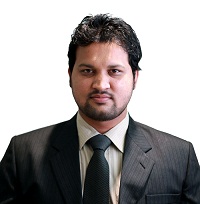 To pursue a career in a dynamic & global organization where I can use my knowledge & skills learned through professional qualification & experience to meet the challenges and grow professionally with it. My aim is to be in an organization where I can prove myself as a contributing asset, where I can give best of my capabilities to achieve organizational objectives.PERSONAL INFORMATIONDate of Birth:	November 3rd, 1987 Citizenship: PakistanMarital status: MarriedNote: I am on visiting visa which will expire on May 5, 2015WORK HISTORY	Jan 2013 – Jan 2015	Accunity, Pakistan	Senior Software engineer Web application development from scratch.Developing modules for different technologies.Updating the site by adding new features.Identifying technical errors that may occur due to bugs in the code.Testing and debugging new programs.Helping team members to solve different problems.Deploying site local to server and server to server.Bug resolvingOct 2011 – Dec 2012	PNT Global	Php Developer Theme integration of html theme to Os-commerce.Custom module development.Deploying site local to server.Bug fixingDec 2010 – July 2012	Web Whiz Technology	Internee Php DeveloperDevelop attendance system for company.Skills PHP/MYSQL Ajax JQuery JavaScript MVC OOPE-CommerceOS-Commerce OpenCart Magento PrestashopCMSWordpressMVC Framework Codeigniter CakePhp LaravelProjects in AccunityCore PhpDevelopment from scratch on core php including theme integration for (http://salesglobe.com/)Create dynamic form builder functionality, development of custom modules and theme integration for CodeigniterJob portal for sindh government of pakistan on going project.LaravelGOOD SCENTS SERVICES is a company that provides virtually any type of home repair, improvement, or maintenance service to your property. Create application from scrath on laravel.Magento Module development  (www.jumpking.com).Create module and add new features ( http://www.elegantgiftgallery.com).OpenCartTheme integration and module development (http://kodiaktrailer.com/).Module development ( http://www.custommhs.com/ ).PrestashopModule development and adding new features WordpressTheme integration and module development for (http://flitebynite.com/).Theme integration and module development for Module development and some modification Module modification OScommerceModule development for EDUCATION2008 - 2012	Aptech Computer Education	ADSE (Advance diploma in software engineering)2006 - 2008	Govt. college of Arts and Commerce	I.Com in Commerce1994 - 2006	Crescent Public School	Matriculation 